Ｉ シート　医療情報　【 薬関係 】　　　　　　　　　　　氏名　　　　　　　　　　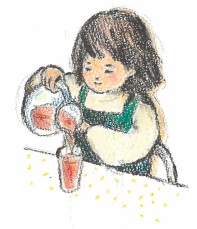 １　薬の状況等　　　　　　　　　　　　　　　　　　　　　　　　　※お薬説明書コピー貼り付け可２　飲んではいけない薬（）薬名・服薬機関薬の内容（処方目的）服薬状況・配慮すること年　　月～　　　年　　月服薬状況飲み方・飲ませ方など年　　月～　　　年　　月服薬状況飲み方・飲ませ方など年　　月～　　　年　　月服薬状況飲み方・飲ませ方など年　　月～　　　年　　月服薬状況飲み方・飲ませ方など年　　月～　　　年　　月服薬状況飲み方・飲ませ方など年　　月～　　　年　　月服薬状況飲み方・飲ませ方など年　　月～　　　年　　月服薬状況飲み方・飲ませ方など年　　月～　　　年　　月服薬状況飲み方・飲ませ方など年　　月～　　　年　　月服薬状況飲み方・飲ませ方など年　　月～　　　年　　月服薬状況飲み方・飲ませ方など薬の名前薬の内容（作用・症状等）